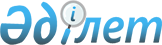 О внесении изменений в решение Жанаозенского городского маслихата от 30 марта 2015 года № 37/304 "Об утверждении Правил предоставления жилищной помощи малообеспеченным семьям (гражданам) в городе Жанаозен"
					
			Утративший силу
			
			
		
					Решение Жанаозенского городского маслихата Мангистауской области от 23 мая 2017 года № 10/134. Зарегистрировано Департаментом юстиции Мангистауской области 13 июня 2017 года № 3374. Утратило силу решением Жанаозенского городского маслихата Мангистауской области от 28 марта 2024 года № 14/112.
      Сноска. Утратило силу решением Жанаозенского городского маслихата Мангистауской области от 28.03.2024 № 14/112 (вводится в действие по истечении десяти календарных дней после дня его первого официального опубликования).
      В соответствии с Законом Республики Казахстан от 23 января 2001 года "О местном государственном управлении и самоуправлении в Республике Казахстан" и постановлением Правительства Республики Казахстан от 30 декабря 2009 года № 2314 "Об утверждении Правил предоставления жилищной помощи", Жанаозенский городской маслихат РЕШИЛ:
      1. Внести в решение Жанаозенского городского маслихата от 30 марта 2015 года № 37/304 "Об утверждении Правил предоставления жилищной помощи малообеспеченным семьям (гражданам) в городе Жанаозен" (зарегистрировано в Реестре государственной регистрации нормативных правовых актов за № 2699, опубликовано в газете "Жаңаозен" от 14 мая 2015 года № 20) следующие изменения: 
      в Правилах предоставления жилищной помощи малообеспеченным семьям (гражданам) в городе Жанаозен:
      в пункте 7:
      подпункт 1) изложить в новой редакции:
      "1) документ, удостоверяющий личность заявителя (представляется для идентификации личности услугополучателя);";
      подпункт 3) изложить в новой редакции:
      "3) адресную справку либо справку сельских акимов, подтверждающую регистрацию по постоянному месту жительства заявителя;".
      2. Контроль за исполнением настоящего решения возложить на постоянную комиссию Жанаозенского городского маслихата по вопросам образования, здравоохранения, культуры, спорта, экологии, общественной безопасности и социальной защиты (председатель комиссии Сарыев М.).
      3. Государственному учреждению "Аппарат Жанаозенского городского маслихата" (руководитель аппарата Ермуханов А.) обеспечить государственную регистрацию настоящего решения в органах юстиции, его официальное опубликование в Эталонном контрольном банке нормативных правовых актов Республики Казахстан и в средствах массовой информации.
      4. Настоящее решение вступает в силу со дня государственной регистрации в органах юстиции и вводится в действие по истечении десяти календарных дней после дня его первого официального опубликования.
      "СОГЛАСОВАНО"
      Руководитель государственного
      учреждения "Жанаозенский городской
      отдел занятости и социальных программ"
      Маркашова Б.
      "23" мая 2017 год
					© 2012. РГП на ПХВ «Институт законодательства и правовой информации Республики Казахстан» Министерства юстиции Республики Казахстан
				
      Председатель сессии

Калбаев.А

      Секретарь городского маслихата

Мынбай С.
